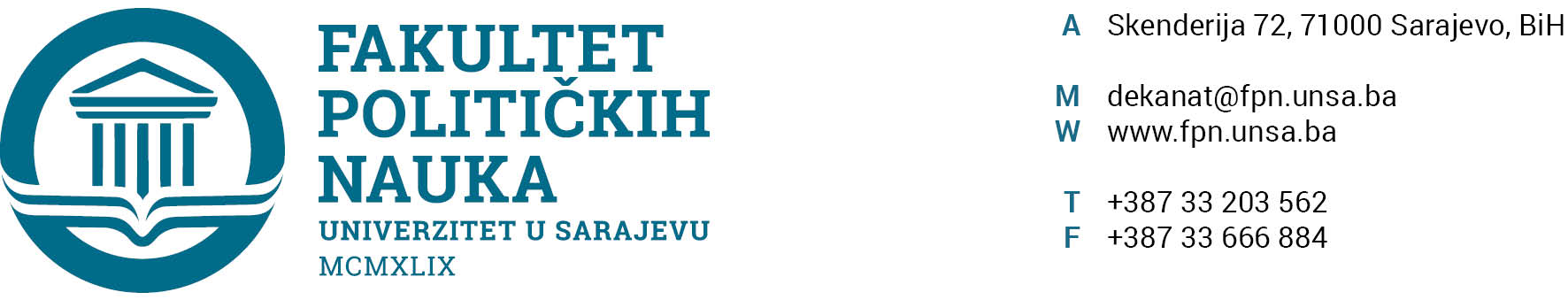 Broj: 02-1-___/24Sarajevo, 13.02.2024. godineNa osnovu člana 69. stav 1. Zakona o visokom obrazovanju Kantona Sarajevo („Službene novine Kantona Sarajevo broj: 36/22), člana 111. Statuta Univerziteta u Sarajevu broj: 01-14-35-1/23 od 26.07.2023. godine i člana 32. stav 3. Pravila studiranja za treći ciklus studija na Univerzitetu u Sarajevu – doktorski studij broj: 01-1101-79-1/18 od 19.12.2018. godine, Vijeće Univerziteta u Sarajevu-Fakulteta političkih nauka je, na sjednici održanoj 13.02.2024. godine donijelo sljedeću ODLUKUo usvajanju Izvještaja o podobnosti teme doktorske disertacije i kandidataIUsvaja se Izvještaj Komisije o podobnosti teme doktorske disertacije pod naslovom: „PORODIČNI ŽIVOT I SOCIJALNI KAPITAL U SAVREMENOM BOSANSKO-HERCEGOVAČKOM DRUŠTVU“ i kandidatkinje Belme Bešlić, MA.IIShodno odredbi člana 32. stav 3. Pravila studiranja za treći ciklus studija na Univerzitetu u Sarajevu – doktorski studij broj: 01-1101-79-1/18 od 19.12.2018. godine, Izvještaj iz stava 1. Odluke dostavlja se Senatu Univerziteta u Sarajevu na dalju proceduru.										DEKAN,									___________________									Prof. dr. Sead TurčaloDostaviti:Senatu Univerziteta u SarajevuArhivaSekretar organizacione jedinice Univerzitet u Sarajevu-Fakultet političkih nauka, Umihana Mahmić mr. iur., potvrđuje, da je prijedlog Odluke u skladu sa zakonskim i podzakonskim propisima koji su na snazi, te da je dekan Univerziteta u Sarajevu-Fakulteta političkih nauka nadležan za donošenje iste shodno članu 69. Zakona o visokom obrazovanju („Službene novine Kantona Sarajevo“, broj 36/22).Akt obradio: Enisa KadrićAkt kontrolisao: Sanin KaticaAkt odobrio: Prof. dr. Elvis Fejzić